PART 4PART 3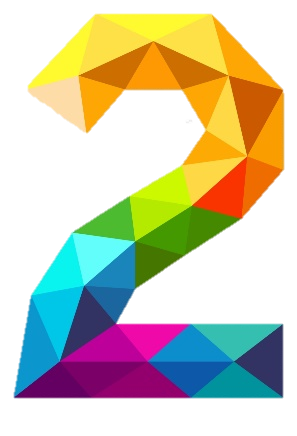 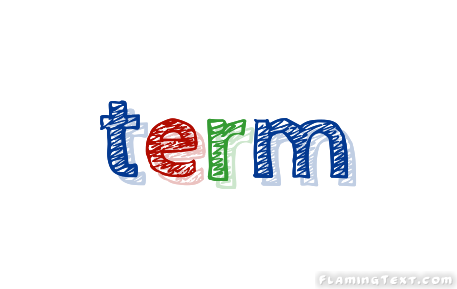 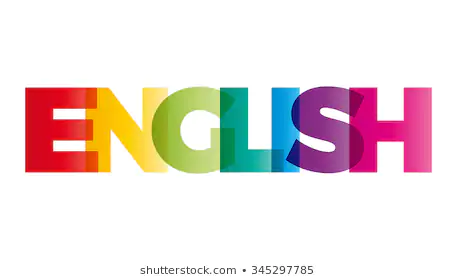 Liewe graad 4 maats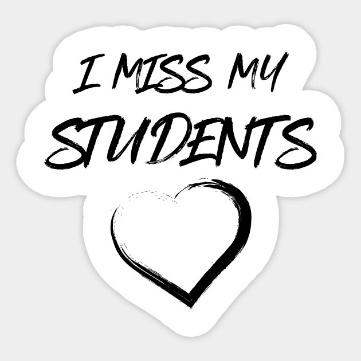 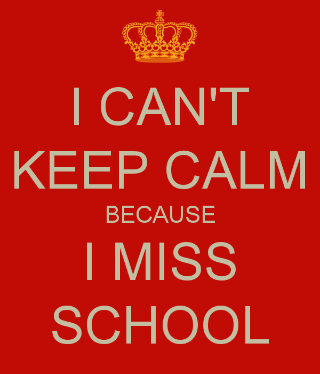 Sien julle sommer binnekort!Liefde Juffrou Dane’Geagte Graad 4 ouer(s)/voog(de) Ek wil vir elke ouer ‘n besondere dankie sê vir julle harde werk en opoffering rakende die kinders se skoolwerk. Saam is ons ‘n span en sal ons hierdie uitdaging oorwin want niks sal ons kan onder kry nie. Julle is TOPS!! Groete Mej D. OosthuizenONTHOU: Om te verseker dat die leerders op datum bly met al die werk gaan ek ‘n paar weke se werk deurgee. Die leerders is in besit van hulle handboeke maar omdat hulle skrifte ingeneem is sal hulle die werk op ‘n ander bladsy moet voltooi. Ek vra asb dat die bladsye mooi gemerk moet word met u kind se naam, van en graad op. Hierdie bladsye moet in die leerder se skrif geplak word, daarom moet die leerder net aan die een kant van die bladsy skryf. Let asb op na die formaat van die opskrifte, datums (word in potlood geskryf) en kleure. Leerders skryf alles in blou pen behalwe as ek ‘n kleur gebruik of ander instruksies gee. BAIE DANKIE!DateListening and speakingActivity 1 p 87XxxPre- listeningXxx(copy)What is a biography?It is a detailed description of a persons life.Xxx(Read on page 172) VocabularyXxx(2 words)XxxPost listeningXxx3.a) Helen Kellerb) She could not see or hear.c) *Retell what happen to Helen. xxx4.(write down two sentences) Learners on answerXxx_______________________________________________________________________ Date Reading and viewingActivity 2a-c  p88-89Xxx2a ) Pre- readingXxx2.(write down one sentence) Learners own answerXxx2b) VocabularyXxx(2 words)Xxx2c) Post readingXxx2.a) Herself, her mother and her aunts.b) She felt objects and noticed movement.c) She made the sign for opening the freezer and shivered.d) They were probably smaller etc.e) It was always dark. f) Learners own answer.g) Learners own answer.xxx3.(demonstrate) Xxx(write down the meaning of the following words) 4.Illness: Clung:Object:Dinner:Shivered:Aunt:Xxx_______________________________________________________________________ Date LanguageActivity 4 p 90Xxx( underline correct punctuation with your green)XxxA) b)c) xxx__________________________________________________________________________  DateWriting and presentingActivity 5 p91XxxWhat is a dialogue?A conversation between two or more people of a book, play or film.xxx(use bullets )“ Have you seen Helen? I can’t find her anywhere,” Anne said. “No, I haven’t seen her. Did you look in the cupboard?” said her mother.“Yes, she likes to hide there. She likes to eat the biscuits secretly,” said Anne. Xxx__________________________________________________________________________ DateWriting and presentingActivity 6 p91XxxLearners own answerDate LanguageActivity 7 p 92Xxx(copy this block with green)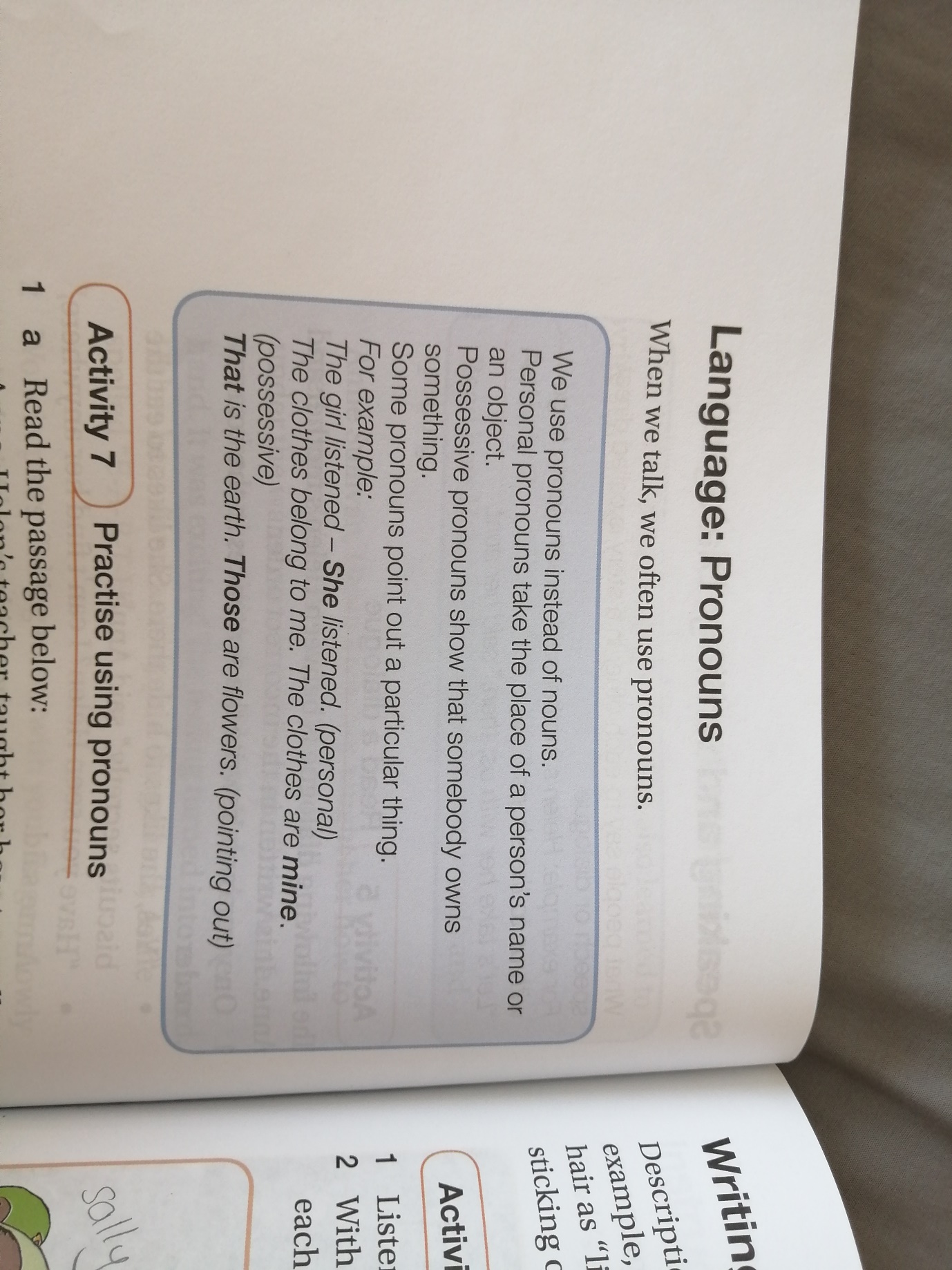 xxxB) HerHerSheSheHerXxx(Example: Helen: She)When Helen was very young, she became ill, and she lost her sight and hearing. By the time she was 7, her father knew she needed help, so he hired a teacher named Anne. Helen’s father said to Anne,” Anne, she is my daughter. It is your yob to teach her.” She was strict.Xxx_________________________________________________________________________ DateWriting and presentingActivity 8 p93(story on page 173)XxxA)Jeansb) Sally and Tomc) Bongid) Sally and Thaboxxx_____________________________________________________________________ Learners own answerC) (you may use the frame on p94 for support) Learners own answer.Date Reading and viewingActivity 10 p 96XxxWhat is a book review?A description/ summary and opinion about a book.XxxA) Helen Kellerb) Anita Khubekac) Children over 10 years./ People interested in teaching children. xxxA) Learners own answer. Xxx________________________________________________________________________ 